Stained Glass Kite CraftSupplies:1/2-inch strips of black construction paperscrap pieces of black construction paper (from cutting out the kites)assorted colors of tissue paper – you can cut it into squares or let your kids tear piecesclear Contact paperyarn or ribboncolored construction paper scrapsDirections:Tape a piece of clear Contact paper, sticky side up, on the table. Stick your kite frame down and create a design with black paper strips or shapes. You could do traditional cross-shape strips, or something of your own creation. One of my girls did an abstract line design, and the other cut out a few black hearts for her design.Start covering your kite shape with colored tissue paper squares or pieces.When your kite shape is completely covered with tissue paper, seal with another piece of clear Contact paper. For best results (less wrinkles and trouble), stick the cover sheet to one end and slowly smooth it down over the tissue paper.Cut out your kite shape, cutting off the extra paper strips and contact paper.For the tail, staple a piece of yarn or ribbon to the bottom of the kite. We also added a few construction paper flags to our tail – cut out a simple bow tie shape and staple to the Tape your colorful kites in a window to brighten up a gloomy day. Here’s to kite-flying weather heading our way soon!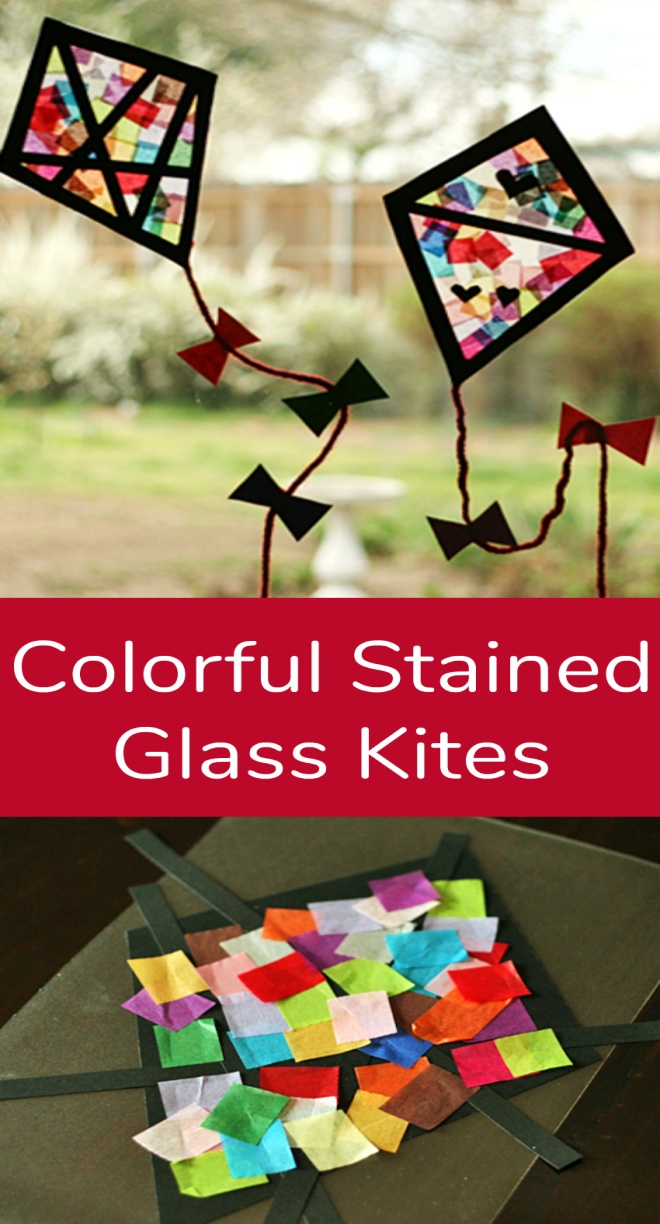 